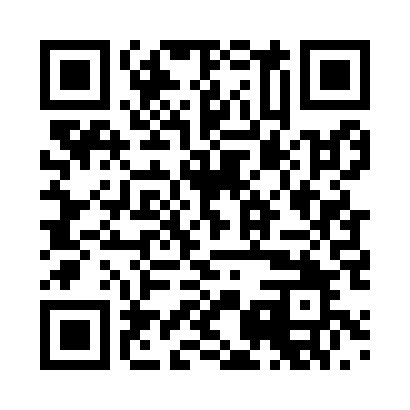 Prayer times for Unterbach, GermanyWed 1 May 2024 - Fri 31 May 2024High Latitude Method: Angle Based RulePrayer Calculation Method: Muslim World LeagueAsar Calculation Method: ShafiPrayer times provided by https://www.salahtimes.comDateDayFajrSunriseDhuhrAsrMaghribIsha1Wed3:376:041:295:328:5511:122Thu3:336:031:295:338:5711:153Fri3:306:011:295:338:5911:184Sat3:265:591:295:349:0011:215Sun3:235:571:295:359:0211:256Mon3:195:551:295:359:0311:287Tue3:155:541:295:369:0511:318Wed3:145:521:295:379:0711:349Thu3:145:501:295:379:0811:3610Fri3:135:491:295:389:1011:3711Sat3:125:471:295:389:1111:3712Sun3:125:461:295:399:1311:3813Mon3:115:441:295:409:1411:3914Tue3:115:431:295:409:1611:3915Wed3:105:411:295:419:1711:4016Thu3:095:401:295:419:1911:4117Fri3:095:381:295:429:2011:4118Sat3:085:371:295:439:2111:4219Sun3:085:361:295:439:2311:4320Mon3:075:341:295:449:2411:4321Tue3:075:331:295:449:2611:4422Wed3:065:321:295:459:2711:4423Thu3:065:311:295:459:2811:4524Fri3:065:301:295:469:3011:4625Sat3:055:291:295:469:3111:4626Sun3:055:271:305:479:3211:4727Mon3:055:261:305:479:3311:4728Tue3:045:261:305:489:3511:4829Wed3:045:251:305:489:3611:4930Thu3:045:241:305:499:3711:4931Fri3:035:231:305:499:3811:50